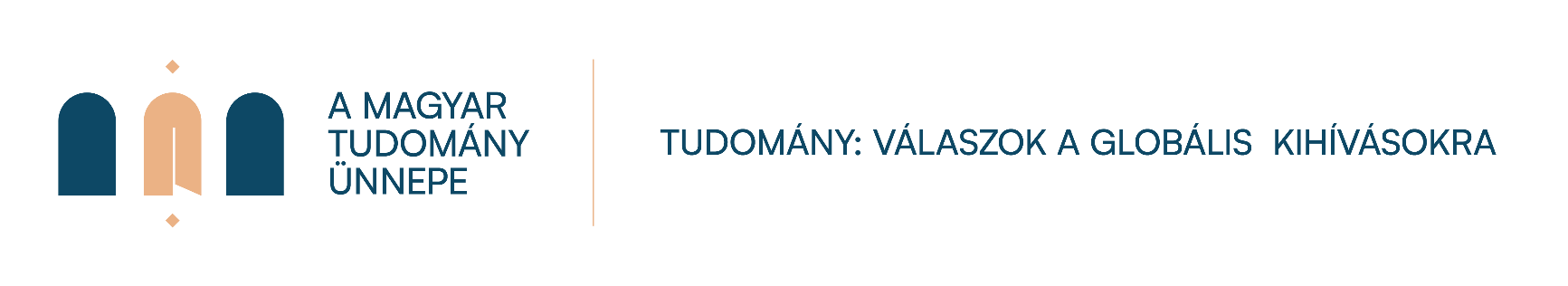 REGISZTRÁCIÓS LAP 2023A rendezvény címeA rendezvény műfaja pl.: konferencia, kiállítás, előadás stb.A rendezvény időpontjaA rendezvény helyszíneRészletek/ProgramA program részletezése, absztrakt, előadók, titulus stb., esetleg meghívó (lehet csatolt dokumentum is).SzervezőkAz intézmény, és azon belül, esetleg társszervezők feltüntetése.KapcsolattartóAmennyiben publikus: név, e-mail, telefonszámA rendezvény honlapjaamennyiben van